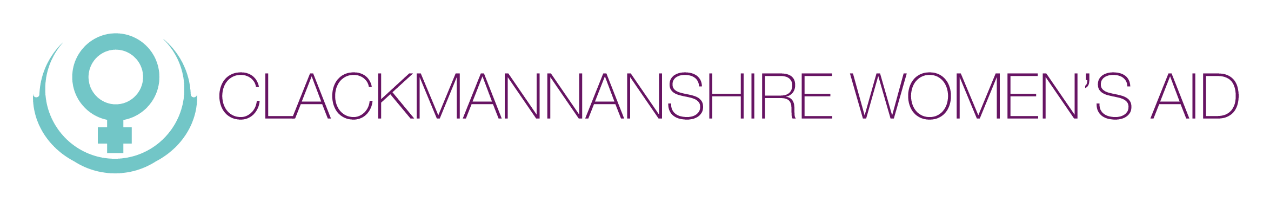 Equal Opportunities Monitoring FormClackmannanshire Women’s Aid is committed to promoting quality of opportunity. You are not required to answer any or all of the questions, but it would assist us in monitoring the effectiveness of our recruitment and selection policy.The information you provide is for monitoring purposes only and will not be used as part of the recruitment and selection process. This section will be removed before the shortlisting process. The information will be treated in the strictest confidence.If returning by post, please return in a sealed envelope marked confidential.Under 20			20-30			31-40			41-50			51-60			Over 61		Prefer not to say 	A WhiteBritishIrishAny other White background (please specify)B Mixed White and Black CaribbeanWhite and Black AfricanWhite and AsianAny other mixed background (please specify)C Asian or Asian British IndianPakistaniBangladeshiAny other Asian background (please specify) Black or Black British CaribbeanAfricanAny other Black background (please specify)D Chinese or other ethnic group ChineseAny other Chinese background (please specify)E Other Ethnic backgroundOther Ethnic background F Prefer not to say Prefer not to sayBuddhist 					Christian							Hindu					  			 		Jewish						Muslim	 		SikhOtherPrefer not to sayYes		No		Prefer not to say Bisexual		HeterosexualLesbian		 OtherPrefer not to sayPost Applied ForAge (please tick)Ethnic Origin  Religion or Religious Belief Do you consider yourself disabled? Sexuality